CİHAZIN KULLANMA TALİMATIİşleme başlamadan önce gözlük takınız. Proseste eldiven kullanmayınız. Cihazın güç anahtarını “1” konumuna getiriniz.Taşlanacak malzemeyi taşa yaklaştırarak istenilen bölgeyi taşlayınız.İşlem bittikten sonra güç anahtarını “0” konumuna getiriniz.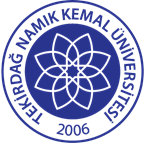 TNKÜ ÇORLU MÜHENDİSLİK FAKÜLTESİMAKİNE MÜHENDİSLİĞİTAŞLAMA CİHAZI KULLANMA TALİMATIDoküman No: EYS-TL-361TNKÜ ÇORLU MÜHENDİSLİK FAKÜLTESİMAKİNE MÜHENDİSLİĞİTAŞLAMA CİHAZI KULLANMA TALİMATIHazırlama Tarihi:15.04.2022TNKÜ ÇORLU MÜHENDİSLİK FAKÜLTESİMAKİNE MÜHENDİSLİĞİTAŞLAMA CİHAZI KULLANMA TALİMATIRevizyon Tarihi:--TNKÜ ÇORLU MÜHENDİSLİK FAKÜLTESİMAKİNE MÜHENDİSLİĞİTAŞLAMA CİHAZI KULLANMA TALİMATIRevizyon No:00TNKÜ ÇORLU MÜHENDİSLİK FAKÜLTESİMAKİNE MÜHENDİSLİĞİTAŞLAMA CİHAZI KULLANMA TALİMATIToplam Sayfa Sayısı:1Cihazın Markası/Modeli/ Taşınır Sicil NoKullanım Amacıİş parçası üzerinden talaş kaldırmakSorumlusu	Dr.Öğr.Üyesi İbrahim Savaş DalmışSorumlu Personel İletişim Bilgileri (e-posta, GSM)idalmis@nku.edu.tr / 0282 250 23 45